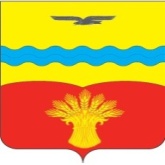 СОВЕТ ДЕПУТАТОВмуниципального образования Кинзельский сельсоветКрасногвардейского районаОренбургской областитретьего созывас. КинзелькаРЕШЕНИЕ 22.12.2016  года                                                                                       № 14/4О бюджете муниципального образования Кинзельский сельсоветна 2017 год и на плановый период 2018 и 2019 годовВ соответствии со статьями 5,6,40,52 Устава муниципального образования Кинзельский сельсовет, Положения о бюджетном процессе в муниципальном образовании Кинзельский сельсовет, Совет депутатов решил:1. Утвердить бюджет муниципального образования Кинзельский сельсовет на 2017 г. и на плановый период 2018 и 2019 годов по доходам и расходам согласно приложению.2. Установить, что настоящее решение вступает в силу со дня его официального обнародования, но не ранее 01 января 2017 г.3. Возложить контроль за исполнением настоящего решения на постоянную комиссию по вопросам финансово-экономического развития и сельскому хозяйству.Глава сельсовета                                                     Председатель Совета депутатов                                                     Г.Н. РаботяговРазослано: в дело, администрации района, прокуратуру района, финансовому отделу.Приложениек решению Совета депутатов муниципальногообразования Кинзельский сельсоветот 22.12. 2016 г. № 14/4БЮДЖЕТМУНИЦИПАЛЬНОГО ОБРАЗОВАНИЯ КИНЗЕЛЬСКИЙ СЕЛЬСОВЕТНА 2017 ГОДи на плановый период 2018 и 2019 годовСтатья 11. Утвердить основные характеристики местного бюджета на 2017 год в размерах:1) прогнозируемый общий объем доходов -  в сумме 6596,8 тыс. рублей; на плановый 2018 год – 6761,7 тыс. руб., на плановый 2019 год – 6926,6 тыс. руб.2) общий объем расходов -  в сумме 6596,8 тыс. рублей; на плановый 2018 год – 6761,7 тыс. руб., на плановый 2019 год – 6926,6 тыс. руб.3) прогнозируемый дефицит местного бюджета на 2017 год -  в сумме 0,0 тыс. рублей, или 0,0 %, на 2018 год -  в сумме 0,0 тыс. рублей, или 0,0 %, на 2019 год -  в сумме 0,0 тыс. рублей, или 0,0 %4) верхний предел муниципального внутреннего долга муниципального образования Кинзельский сельсовет на 1 января 2018 года в сумме 0,0 тыс. рублей, в том числе верхний предел долга по муниципальным гарантиям в сумме 0,0 тыс. рублей, на 1 января 2019 года в сумме 0,0 тыс. рублей, в том числе верхний предел долга по муниципальным гарантиям в сумме 0,0 тыс. рублей, на 1 января 2020 года в сумме 0,0 тыс. рублей, в том числе верхний предел долга по муниципальным гарантиям в сумме 0,0 тыс. рублей Статья 2Утвердить источники внутреннего финансирования дефицита местного бюджета на 2017 год согласно приложению № 1, и на плановый период 2018 и 2019 годов.Статья 3В соответствии с пунктом 2 статьи 1841 Бюджетного кодекса Российской Федерации утвердить нормативы распределения доходов между областным, районным и местным бюджетами на 2017 годи на плановый период 2018 и 2019 годов, согласно приложению № 2.Установить, что на 2017 год и на плановый период 2018 и 2019 годов нормативы отчислений в местные бюджеты от акцизов на автомобильный и прямогонный бензин, дизельное топливо, моторные масла для дизельных и (или) карбюраторных (инжекторных) двигателей, производимые на территории Российской Федерации, утверждаются Законом Оренбургской области от 30 ноября 2005 года № 2738/499-III-ОЗ «О межбюджетных отношениях в Оренбургской области».Статья 4Утвердить перечень главных администраторов доходов местного бюджета на 2017 годи на плановый период 2018 и 2019 годов согласно приложению № 3.Статья 5Утвердить перечень главных администраторов источников финансирования дефицита местного бюджетана 2017 годи на плановый период 2018 и 2019 годов согласно приложению № 4.Статья 6Учесть поступление доходов в бюджет сельсовета по кодам видов доходов, подвидов доходов на 2017 год и на плановый период 2018 и 2019 годов согласно приложению № 5.Статья 7Утвердить распределение бюджетных ассигнований местного бюджета по разделам и подразделам классификации расходов бюджета на 2017 годи на плановый период 2018 и 2019 годов согласно приложению № 6.Статья 8Утвердить ведомственную структуру расходов местного бюджета на 2017 год и на плановый период 2018 и 2019 годов согласно приложению № 7.Статья 9Утвердить распределение бюджетных ассигнований местного бюджета на 2017 год и на плановый период 2018 и 2019 годов по разделам и подразделам, целевым статьям (муниципальным программам и непрограммным направлениям деятельности), группам и подгруппам видам расходов классификации расходов согласно приложению № 8.Статья 10Предоставление в 2017 году рассрочек и отсрочек по оплате местных налогов, сборов и неналоговых платежей не осуществлять.Статья 11Установить, что: в 2017 году средства, полученные от оказания платных услуг муниципальными казенными учреждениями, а также полученные ими безвозмездные поступления от физических и юридических лиц, в том числе добровольные пожертвования, в полном объеме зачисляются в доходы местного бюджета. Статья 12Установить, что заключение и оплата местными учреждениями и органами местного самоуправления муниципального образования договоров, исполнение которых осуществляется за счет средств местного бюджета, производится в пределах утвержденных им лимитов бюджетных обязательств в соответствии с ведомственной, функциональной и экономической классификациями расходов местного бюджета и с учетом принятых и неисполненных обязательств.Обязательства, вытекающие из договоров, исполнение которых осуществляется за счет средств местного бюджета, принятые местными учреждениями и органами местного самоуправления муниципального образования сверх утвержденных им лимитов бюджетных обязательств, не подлежит оплате за счет средств местного бюджета.Учет обязательств, подлежащих исполнению за счет средств местного бюджета местными учреждениями и органами местного самоуправления муниципального образования, финансируемыми из местного бюджета на основе смет доходов и расходов, обеспечивается через финансовый отдел администрации района.Финансовый отдел администрации района имеет право приостанавливать оплату расходов местных учреждений и органов местного самоуправления муниципального образования, нарушающих установленный порядок учета обязательств, подлежащих исполнению за счет средств местного бюджета.Договор, заключенный местным учреждением или органом местного самоуправления муниципального образования с нарушением требований настоящей статьи, либо его часть, устанавливающая повышенные обязательства местного бюджета, подлежат признанию недействительными по иску вышестоящей организации или Администрацией сельсовета.Статья 13Органы местного самоуправления муниципального образования не вправе принимать в 2017 году решения по увеличению численности муниципальных служащих и работников учреждений и организаций бюджетной сферы, находящихся в ведении органов местного самоуправления муниципального образования.Статья 14Установить, что исполнение местного бюджета по казначейской системе осуществляется финансовым отделом администрации района с использованием лицевых счетов бюджетных средств, открытых в органе, осуществляющем кассовое обслуживание исполнения местного бюджета и в соответствии с законодательством Российской Федерации и законодательством Оренбургской области.Статья 15Нормативные и иные правовые акты органов местного самоуправления муниципального образования, влекущие дополнительные расходы за счет средств местного бюджета в 2017 году, а также сокращение его доходную базу, реализуется и применяется только при наличии соответствующих источников дополнительных поступлений в местный бюджет и (или) при сокращении расходов по конкретным статьям местного бюджета в 2017 году, а также после внесения соответствующих изменений в настоящее Решение.В случае, если реализация правового акта частично (не в полной мере) обеспечена источниками финансирования в местном бюджете, такой правовой акт реализуется и применяется в пределах средств, предусмотренных на эти цели в местном бюджете на 2017 год.Статья 16Установить, что предоставление субсидий юридическим лицам (за исключением субсидий государственным (муниципальным) учреждениям), индивидуальным предпринимателям, физическим лицам - производителям товаров, (работ и услуг) субвенции, межбюджетные субсидии и иные межбюджетные трансферты, предусмотренные настоящим решением, представляются в порядке и условиях, определенных правовыми актами администрации сельсовета.Статья 17Утвердить субвенции, передаваемые в районный бюджет из местного бюджета на осуществление части полномочий по решению вопросов местного значения в соответствии с заключенными соглашениями на 2017 год и на плановый период 2018 и 2019 годов согласно приложению 9.Статья 18Утвердить объем бюджетных ассигнований дорожного фонда на 2017 год в сумме 394,4 тыс. рублей,  на плановый период 2018 в сумме 388,2 тыс. руб. и 2019 годов в сумме 437,0 тыс. руб.Статья 19Утвердить общий объем бюджетных ассигнований на исполнение публичных нормативных обязательств на 2017 год в сумме 12,0 тыс.руб., на 2018 год-10,0 тыс. руб., на 2019 год – 8,0 тыс. руб.Статья 20Утвердить объем межбюджетных трансфертов, получаемых из районного бюджета в 2017 году и на плановом периоде 2018 и 2019 годовсогласно приложению 10.Статья 21Утвердить распределение бюджетных ассигнований на реализацию муниципальных программ, предусмотренных к финансированию на 2017 годи на плановый период 2018 и 2019 годов, согласно приложению 11.Статья 22Утвердить программу муниципальных гарантий муниципального образования Кинзельский сельсовет в валюте Российской Федерациина 2017 годи на плановый период 2018 и 2019 годов, согласно приложению 12.Статья 23Утвердить программу муниципальных внутренних заимствований муниципального образования Кинзельский сельсовет на 2017 годи на плановый период 2018 и 2019 годов, согласно приложению 13.Приложение № 1к бюджету муниципального образования Кинзельский сельсовет на 2017 годи на плановый период 2018 и 2019 годовИсточники внутреннего финансирования дефицита бюджета муниципального образования  Кинзельский  сельсоветна 2017 год и на плановый период 2018 и 2019 годов.       (тыс. рублей)Приложение № 2к бюджету муниципального образования Кинзельский сельсовет на 2017 годи на плановый период 2018 и 2019 годовНормативы распределения доходов между областным бюджетом, бюджетом района и местным бюджетомна 2017  год ина плановый период 2018 и 2019 годов(процентов)Приложение № 3к бюджету муниципального образования Кинзельский сельсовет на 2017 годи на плановый период 2018 и 2019 годовПеречень главных администраторов доходов бюджетамуниципального образования Кинзельский сельсовет на 2017 годи на плановый период 2018 и 2019 годовПриложение № 4к бюджету муниципального образования Кинзельский сельсовет на 2017 годи на плановый период 2018 и 2019 годовПеречень главных администраторов источников финансирования дефицита бюджета поселения на 2017 годПриложение № 5к бюджету муниципального образования Кинзельский сельсовет на 2017 годи на плановый период 2018 и 2019 годовПоступление доходов в бюджет сельсовета по кодам видов доходов,подвидов доходов на 2017 годи на плановый период 2018 и 2019 годов                                                                                                                                                                 (тысяч рублей)Приложение № 6к бюджету муниципального образования Кинзельский сельсовет на 2017 годи на плановый период 2018 и 2019 годовРаспределение бюджетных ассигнований местного бюджета на 2017 год и на плановый период 2018 и 2019 годовпо разделам и подразделам классификации расходов бюджетов                (тыс. рублей)Приложение № 7к бюджету муниципального образования Кинзельский сельсовет на 2017 годи на плановый период 2018 и 2019 годовВедомственная структура расходов бюджета Кинзельского сельсовета на 2017 год и на плановый период 2018 и 2019 годов       (тысяч рублей)Приложение № 8к бюджету муниципального образования Кинзельский сельсовет на 2017 годи на плановый период 2018 и 2019 годовРаспределение бюджетных ассигнований местного бюджета на 2017 год и на плановый период 2018 и 2019 годов по разделам и подразделам, целевым статьям(муниципальным программам и непрограммным направлениям деятельности),группам и подгруппам видам расходов классификации расходов       (тысяч рублей)Приложение № 9 к бюджету муниципального образования Кинзельский сельсовет на 2017 годи на плановый период 2018 и 2019 годовСубвенции, передаваемые в районный бюджет из бюджета поселения на осуществлениечасти полномочий по решению вопросов местного значения в соответствии сзаключенными соглашениями на 2017и на плановый период 2018 и 2019 годов(тысяч рублей)Приложение № 10 к бюджету муниципального образования Кинзельский сельсовет на 2017 годи на плановый период 2018 и 2019 годовРаспределение межбюджетных трансфертов, получаемых из районного бюджетав 2017 году и на плановый период 2018 и 2019 годов(тысяч рублей)Приложение № 11 к бюджету муниципального образования Кинзельский сельсовет на 2017 годи на плановый период 2018 и 2019 годовРаспределение бюджетных ассигнований на реализацию муниципальных программ,предусмотренных к финансированию на 2017 годи наплановый период 2018 и 2019 годов(тысяч рублей)Приложение № 12 к бюджету муниципального образования Кинзельский сельсовет на 2017 годи на плановый период 2018 и 2019 годовПРОГРАММАМУНИЦИПАЛЬНЫХ   ГАРАНТИЙ   МУНИЦИПАЛЬНОГО ОБРАЗОВАНИЯ КИНЗЕЛЬСКИЙ СЕЛЬСОВЕТВ ВАЛЮТЕ РОССИЙСКОЙ ФЕДЕРАЦИИ НА 2017 ГОД И НА ПЛАНОВЫЙ ПЕРИОД 2018 И 2019 ГОДОВ1.Перечень действующих муниципальных гарантий муниципального образования Кинзельский сельсоветв 2017 году и на плановый период 2018 и 2019 годов(тысяч рублей)Муниципальные гарантий в 2017 годуи на плановый период 2018 и 2019 годов не представляются.2. Перечень муниципальных гарантий муниципального образования Кинзельский сельсовет, подлежащих предоставлению в  2017  году и на плановый период 2018 и 2019 годов(тысяч рублей)Предоставление муниципальных гарантий в 2017 годуи на плановый период 2018 и 2019 годов не планируется.Приложение № 13 к бюджету муниципального образования Кинзельский сельсовет на 2017 годи на плановый период 2018 и 2019 годовПРОГРАММАМУНИЦИПАЛЬНЫХ   ВНУТРЕННИХ ЗАИМСТВОВАНИЙ   МУНИЦИПАЛЬНОГО ОБРАЗОВАНИЯ КИНЗЕЛЬСКИЙ СЕЛЬСОВЕТ НА 2017  ГОД  И НА ПЛАНОВЫЙ ПЕРИОД 2018 И 2019 ГОДОВ(тысяч рублей)Код группы, подгруппы, статьи и вида источниковНаименованиеСумма 2017 гСумма 2018 гСумма 2019 г1234501 00 00 00 00 0000 000ИСТОЧНИКИ ВНУТРЕННЕГО ФИНАНСИРОВАНИЯ ДЕФИЦИТОВ БЮДЖЕТОВ01 05 00 00 00 0000 000Изменение остатков средств на счетах по учету средств бюджета0,00,00,001 05 00 00 00 0000 500Увеличение остатков средств бюджетов-6596,8-6761,7-6926,601 05 02 00 00 0000 500Увеличение прочих остатков средств бюджетов-6596,8-6761,7-6926,601 05 02 01 00 0000 510Увеличение прочих остатков денежных средств бюджетов-6596,8-6761,7-6926,601 05 02 01 10 0000 510Увеличение прочих остатков денежных средств бюджетов сельских поселений-6596,8-6761,7-6926,601 05 00 00 00 0000 600Уменьшение остатков средств бюджетов6596,86761,76926,601 05 02 00 00 0000 600Уменьшение прочих остатков средств бюджетов6596,86761,76926,601 05 02 01 00 0000 610Уменьшение прочих остатков денежных средств бюджетов6596,86761,76926,601 05 02 01 10 0000 610Уменьшение прочих остатков денежных средств бюджетов сельских поселений6596,86761,76926,6Код бюджетной классификации Российской ФедерацииНаименование кода поступлений в бюджетОбластной бюджетБюджет районаБюджетпоселений12345В ЧАСТИ НАЛОГОВ НА ПРИБЫЛЬ, ДОХОДЫВ ЧАСТИ НАЛОГОВ НА ПРИБЫЛЬ, ДОХОДЫВ ЧАСТИ НАЛОГОВ НА ПРИБЫЛЬ, ДОХОДЫВ ЧАСТИ НАЛОГОВ НА ПРИБЫЛЬ, ДОХОДЫВ ЧАСТИ НАЛОГОВ НА ПРИБЫЛЬ, ДОХОДЫ1 01 02010 01 0000 110Налог на доходы физических лиц с доходов, источником которых является налоговый агент, за исключением доходов, в отношении которых исчисление и уплата налога осуществляются в соответствии со статьями 227, 2271 и 228 Налогового кодекса Российской Федерации2017 - 29,792018 – 29,152019 – 28,312017-55,212018-55,852019-56,69151 01 02020 01 0000 110Налог на доходы физических лиц с доходов, полученных от осуществления деятельности физическими лицами, зарегистрированными в качестве индивидуальных предпринимателей, нотариусов, занимающихся частной практикой, адвокатов, учредивших адвокатские кабинеты, и других лиц, занимающихся частной практикой в соответствии со статьей 227 Налогового кодекса Российской Федерации2017-29,792018-29,152019-28,312017-55,212018-55,852019-56,69151 01 02030 01 0000 110Налог на доходы физических лиц с доходов, полученных физическими лицами в соответствии со статьей 228 Налогового кодекса Российской Федерации2017-29,792018-29,152019-28,312017-55,212018-55,852019-56,6915В ЧАСТИ НАЛОГОВ НА ТОВАРЫ (РАБОТЫ, УСЛУГИ), РЕАЛИЗУЕМЫЕ НА ТЕРРИТОРИИ РОССИЙСКОЙ ФЕДЕРАЦИИВ ЧАСТИ НАЛОГОВ НА ТОВАРЫ (РАБОТЫ, УСЛУГИ), РЕАЛИЗУЕМЫЕ НА ТЕРРИТОРИИ РОССИЙСКОЙ ФЕДЕРАЦИИВ ЧАСТИ НАЛОГОВ НА ТОВАРЫ (РАБОТЫ, УСЛУГИ), РЕАЛИЗУЕМЫЕ НА ТЕРРИТОРИИ РОССИЙСКОЙ ФЕДЕРАЦИИВ ЧАСТИ НАЛОГОВ НА ТОВАРЫ (РАБОТЫ, УСЛУГИ), РЕАЛИЗУЕМЫЕ НА ТЕРРИТОРИИ РОССИЙСКОЙ ФЕДЕРАЦИИВ ЧАСТИ НАЛОГОВ НА ТОВАРЫ (РАБОТЫ, УСЛУГИ), РЕАЛИЗУЕМЫЕ НА ТЕРРИТОРИИ РОССИЙСКОЙ ФЕДЕРАЦИИ1 03 02230 01 0000 110Доходы от уплаты акцизов на дизельное топливо,подлежащие распределению между бюджетами субъектов Российской Федерации и местными бюджетами с учетом установленных дифференцированных нормативов отчислений в местные бюджетысогласно статьи27 пункта 3 закона Оренбургской области «Об областном бюджете на 2017 годи на плановый период 2018 и2019 годов»1 03 02240 01 0000 110Доходы от уплаты акцизов на моторные масла для дизельных и (или) карбюраторных (инжекторных) двигателей, подлежащие распределению между бюджетами субъектов Российской Федерации и местными бюджетами с учетом установленных дифференцированных нормативов отчислений в местные бюджетысогласно статьи27 пункта 3 закона Оренбургской области «Об областном бюджете на 2017 годи на плановый период 2018 и2019 годов»1 03 02250 01 0000 110Доходы от уплаты акцизов на автомобильный бензин, подлежащие распределению между бюджетами субъектов Российской Федерации и местными бюджетами с учетом установленных дифференцированных нормативов отчислений в местные бюджетысогласно статьи27 пункта 3 закона Оренбургской области «Об областном бюджете на 2017 год и на плановый период 2018 и2019 годов»1 03 02260 01 0000 110Доходы от уплаты акцизов на прямогонный бензин, подлежащие распределению между бюджетами субъектов Российской Федерации и местными бюджетами с учетом установленных дифференцированных нормативов отчислений в местные бюджетысогласно статьи27 пункта 3 закона Оренбургской области «Об областном бюджете на 2017 год и на плановый период 2018 и2019 годов»В части налогов на совокупный доходВ части налогов на совокупный доходВ части налогов на совокупный доходВ части налогов на совокупный доходВ части налогов на совокупный доход1 05 03010 01 0000 110Единый сельскохозяйственный налог50501 05 03020 01 0000 110Единый сельскохозяйственный налог (за налоговые периоды, истекшие до 1 января 2011 года)3060В части налогов на имуществоВ части налогов на имуществоВ части налогов на имуществоВ части налогов на имуществоВ части налогов на имущество1 06 01030 10 0000 110Налог на имущество физических лиц, взимаемый по ставкам, применяемым к объектам налогообложения, расположенным в границах сельских поселений1001 06 06033 10 0000 110Земельный налог с организаций, обладающих земельным участком, расположенным в границах сельских  поселений1001 06 06043 10 0000 110Земельный налог с физических лиц, обладающих земельным участком, расположенным в границах сельских поселений100В части государственной пошлиныВ части государственной пошлиныВ части государственной пошлиныВ части государственной пошлиныВ части государственной пошлины1 08 04020 01 0000 110Государственная пошлина за совершение нотариальных действий должностными лицами органов местного самоуправления, уполномоченными в соответствии с законодательными актами Российской Федерации на совершение нотариальных действий      100В части погашения задолженности и перерасчетов по отдельным налогам, сборам и иным обязательнымплатеЖамВ части погашения задолженности и перерасчетов по отдельным налогам, сборам и иным обязательнымплатеЖамВ части погашения задолженности и перерасчетов по отдельным налогам, сборам и иным обязательнымплатеЖамВ части погашения задолженности и перерасчетов по отдельным налогам, сборам и иным обязательнымплатеЖамВ части погашения задолженности и перерасчетов по отдельным налогам, сборам и иным обязательнымплатеЖам1 09 04053 10 0000 110Земельный налог (по обязательствам, возникшим до        1 января 2006 года), мобилизуемый на территориях  сельских поселений100В ЧАСТИ ДОХОДОВ ОТ ИСПОЛЬЗОВАНИЯ ИМУЩЕСТВА,НАХОДЯЩЕГОСЯ В ГОСУДАРСТВЕННОЙ И МУНИЦИПАЛЬНОЙСОБСТВЕННОСТИВ ЧАСТИ ДОХОДОВ ОТ ИСПОЛЬЗОВАНИЯ ИМУЩЕСТВА,НАХОДЯЩЕГОСЯ В ГОСУДАРСТВЕННОЙ И МУНИЦИПАЛЬНОЙСОБСТВЕННОСТИВ ЧАСТИ ДОХОДОВ ОТ ИСПОЛЬЗОВАНИЯ ИМУЩЕСТВА,НАХОДЯЩЕГОСЯ В ГОСУДАРСТВЕННОЙ И МУНИЦИПАЛЬНОЙСОБСТВЕННОСТИВ ЧАСТИ ДОХОДОВ ОТ ИСПОЛЬЗОВАНИЯ ИМУЩЕСТВА,НАХОДЯЩЕГОСЯ В ГОСУДАРСТВЕННОЙ И МУНИЦИПАЛЬНОЙСОБСТВЕННОСТИВ ЧАСТИ ДОХОДОВ ОТ ИСПОЛЬЗОВАНИЯ ИМУЩЕСТВА,НАХОДЯЩЕГОСЯ В ГОСУДАРСТВЕННОЙ И МУНИЦИПАЛЬНОЙСОБСТВЕННОСТИ1 11 05025 10 0000 120Доходы, получаемые в виде арендной платы, а также средства от продажи права на заключение договоров аренды за земли, находящиеся в собственности сельских  поселений (за исключением земельных участков муниципальных бюджетных и автономных учреждений)1001 11 05035 10 0000 120Доходы от сдачи в аренду имущества, находящегося в оперативном управлении органов управления сельских поселений и созданных ими учреждений (за исключением имущества муниципальных бюджетных и автономных учреждений)1001 11 07015 10 0000 120Доходы от перечисления части прибыли, остающейся после уплаты налогов и иных обязательных платежей муниципальных унитарных предприятий, созданных сельскими  поселениями100В ЧАСТИ ДОХОДОВ ОТ ОКАЗАНИЯ ПЛАТНЫХ УСЛУГ (РАБОТ)И КОМПЕНСАЦИИ ЗАТРАТ ГОСУДАРСТВАВ ЧАСТИ ДОХОДОВ ОТ ОКАЗАНИЯ ПЛАТНЫХ УСЛУГ (РАБОТ)И КОМПЕНСАЦИИ ЗАТРАТ ГОСУДАРСТВАВ ЧАСТИ ДОХОДОВ ОТ ОКАЗАНИЯ ПЛАТНЫХ УСЛУГ (РАБОТ)И КОМПЕНСАЦИИ ЗАТРАТ ГОСУДАРСТВАВ ЧАСТИ ДОХОДОВ ОТ ОКАЗАНИЯ ПЛАТНЫХ УСЛУГ (РАБОТ)И КОМПЕНСАЦИИ ЗАТРАТ ГОСУДАРСТВАВ ЧАСТИ ДОХОДОВ ОТ ОКАЗАНИЯ ПЛАТНЫХ УСЛУГ (РАБОТ)И КОМПЕНСАЦИИ ЗАТРАТ ГОСУДАРСТВА1 13 01995 10 0000 130Прочие доходы от оказания платных услуг (работ) получателями средств бюджетов сельских поселений1001 13 02065 10 0000 130Доходы, поступающие в порядке возмещения расходов, понесенных в связи с эксплуатацией имущества сельских поселений1001 13 02995 10 0000 130Прочие доходы от компенсации затрат бюджетов сельских поселений100В ЧАСТИ ДОХОДОВ ОТ ПРОДАЖИ МАТЕРИАЛЬНЫХ И НЕМАТЕРИАЛЬНЫХ АКТИВОВВ ЧАСТИ ДОХОДОВ ОТ ПРОДАЖИ МАТЕРИАЛЬНЫХ И НЕМАТЕРИАЛЬНЫХ АКТИВОВВ ЧАСТИ ДОХОДОВ ОТ ПРОДАЖИ МАТЕРИАЛЬНЫХ И НЕМАТЕРИАЛЬНЫХ АКТИВОВВ ЧАСТИ ДОХОДОВ ОТ ПРОДАЖИ МАТЕРИАЛЬНЫХ И НЕМАТЕРИАЛЬНЫХ АКТИВОВВ ЧАСТИ ДОХОДОВ ОТ ПРОДАЖИ МАТЕРИАЛЬНЫХ И НЕМАТЕРИАЛЬНЫХ АКТИВОВ1 14 02052 10 0000 410Доходы от реализации имущества, находящегося в оперативном управлении учреждений, находящихся в ведении органов управления сельских  поселений (за исключением имущества муниципальных бюджетных и автономных учреждений), в части реализации основных средств по указанному имуществу 1001 14 02052 10 0000 440Доходы от реализации имущества, находящегося в оперативном управлении учреждений, находящихся в ведении органов управления сельских поселений (за исключением имущества муниципальных бюджетных и автономных учреждений), в части реализации материальных запасов по указанному имуществу1001 14 02053 10 0000 410Доходы от реализации иного имущества, находящегося в собственности сельских поселений (за исключением имущества муниципальных бюджетных и автономных учреждений, а также имущества муниципальных унитарных предприятий, в том числе казенных), в части реализации основных средств по указанному имуществу1001 14 02053 10 0000 440Доходы от реализации иного имущества, находящегося в собственности сельских поселений (за исключением имущества муниципальных бюджетных и автономных учреждений, а также имущества муниципальных унитарных предприятий, в том числе казенных), в части реализации материальных запасов по указанному имуществу1001 14 06025 10 0000 430Доходы от продажи земельных участков, находящихся в собственности сельских  поселений (за исключением земельных участков муниципальных бюджетных и автономных учреждений)100В ЧАСТИ АДМИНИСТРАТИВНЫХ ПЛАТЕЖЕЙ И СБОРОВВ ЧАСТИ АДМИНИСТРАТИВНЫХ ПЛАТЕЖЕЙ И СБОРОВВ ЧАСТИ АДМИНИСТРАТИВНЫХ ПЛАТЕЖЕЙ И СБОРОВВ ЧАСТИ АДМИНИСТРАТИВНЫХ ПЛАТЕЖЕЙ И СБОРОВВ ЧАСТИ АДМИНИСТРАТИВНЫХ ПЛАТЕЖЕЙ И СБОРОВ1 15 02050 10 0000 140Платежи, взимаемые органами местного самоуправления (организациями) сельских  поселений за выполнение определенных функций100В ЧАСТИ ШТРАФОВ, САНКЦИЙ, ВОЗМЕЩЕНИЯ УЩЕРБАВ ЧАСТИ ШТРАФОВ, САНКЦИЙ, ВОЗМЕЩЕНИЯ УЩЕРБАВ ЧАСТИ ШТРАФОВ, САНКЦИЙ, ВОЗМЕЩЕНИЯ УЩЕРБАВ ЧАСТИ ШТРАФОВ, САНКЦИЙ, ВОЗМЕЩЕНИЯ УЩЕРБАВ ЧАСТИ ШТРАФОВ, САНКЦИЙ, ВОЗМЕЩЕНИЯ УЩЕРБА1 16 18050 10 0000 140Денежные взыскания (штрафы) за нарушение бюджетного законодательства (в части бюджетов сельских  поселений)1001 16 21050 10 0000 140Денежные взыскания (штрафы) и иные суммы, взыскиваемые с лиц, виновных в совершении преступлений, и в возмещение ущерба имуществу, зачисляемые в бюджеты сельских поселений1001 16 32000 10 0000 140Денежные взыскания, налагаемые в возмещение ущерба, причиненного в результате незаконного или нецелевого использования бюджетных средств (в части бюджетов сельских поселений)1001 16 33050 10 0000 140Денежные взыскания (штрафы) за нарушение законодательства Российской Федерации о контрактной системе в сфере закупок товаров, работ, услуг для обеспечения государственных и муниципальных нужд для нужд сельских поселений1001 16 37040 10 0000 140Поступления сумм в возмещение вреда, причиняемого автомобильным дорогам местного значения транспортными средствами, осуществляющими перевозки тяжеловесных и (или) крупногабаритных грузов, зачисляемые в бюджеты сельских поселений 1001 16 90050 10 0000 140Прочие поступления от денежных взысканий (штрафов) и иных сумм в возмещение ущерба, зачисляемые в бюджеты сельских  поселений100В ЧАСТИ ПРОЧИХ НЕНАЛОГОВЫХ ДОХОДОВВ ЧАСТИ ПРОЧИХ НЕНАЛОГОВЫХ ДОХОДОВВ ЧАСТИ ПРОЧИХ НЕНАЛОГОВЫХ ДОХОДОВВ ЧАСТИ ПРОЧИХ НЕНАЛОГОВЫХ ДОХОДОВВ ЧАСТИ ПРОЧИХ НЕНАЛОГОВЫХ ДОХОДОВ1 17 01050 10 0000 180Невыясненные поступления, зачисляемые в бюджеты сельских  поселений  1001 17 02020 10 0000 180Возмещение потерь сельскохозяйственного производства, связанных с изъятием сельскохозяйственных угодий, расположенных на территориях сельских поселений (по обязательствам, возникшим до 1 января 2008 года)    1001 17 05050 10 0000 180Прочие неналоговые доходы бюджетов сельских поселений  100В ЧАСТИ БЕЗВОЗМЕЗДНЫХ ПОСТУПЛЕНИЙ ОТ ДРУГИХ БЮДЖЕТОВ БЮДЖЕТНОЙ СИСТЕМЫ РОССИЙСКОЙ ФЕДЕРАЦИИВ ЧАСТИ БЕЗВОЗМЕЗДНЫХ ПОСТУПЛЕНИЙ ОТ ДРУГИХ БЮДЖЕТОВ БЮДЖЕТНОЙ СИСТЕМЫ РОССИЙСКОЙ ФЕДЕРАЦИИВ ЧАСТИ БЕЗВОЗМЕЗДНЫХ ПОСТУПЛЕНИЙ ОТ ДРУГИХ БЮДЖЕТОВ БЮДЖЕТНОЙ СИСТЕМЫ РОССИЙСКОЙ ФЕДЕРАЦИИВ ЧАСТИ БЕЗВОЗМЕЗДНЫХ ПОСТУПЛЕНИЙ ОТ ДРУГИХ БЮДЖЕТОВ БЮДЖЕТНОЙ СИСТЕМЫ РОССИЙСКОЙ ФЕДЕРАЦИИВ ЧАСТИ БЕЗВОЗМЕЗДНЫХ ПОСТУПЛЕНИЙ ОТ ДРУГИХ БЮДЖЕТОВ БЮДЖЕТНОЙ СИСТЕМЫ РОССИЙСКОЙ ФЕДЕРАЦИИ2 02 15001 10 0000 151Дотации бюджетам сельских поселений на выравнивание бюджетной обеспеченности 1002 02 15002 10 0000 151 Дотации бюджетам сельских поселений на поддержку мер по обеспечению сбалансированности бюджетов 1002 02 19999 10 0000 151 Прочие дотации бюджетам сельских поселений1002 02 20041 10 0000 151Субсидии бюджетам сельских поселений на строительство, модернизацию, ремонт и содержание автомобильных дорог общего пользования, в том числе дорог в поселениях (за исключением автомобильных дорог федерального значения)1002 02 20216 10 0000 151Субсидии бюджетам сельских поселений на осуществление дорожной деятельности в отношении автомобильных дорог общего пользования, а также капитального ремонта и ремонта дворовых территорий многоквартирных домов, проездов к дворовым территориям многоквартирных домов населенных пунктов1002 02 29999 10 0000 151Прочие субсидии бюджетам сельских поселений1002 02 35930 10 0000 151Субвенции бюджетам сельских поселений на государственную регистрацию актов гражданского состояния1002 02 35118 10 0000 151Субвенции бюджетам сельских поселений на осуществление первичного воинского учета на территориях, где отсутствуют военные комиссариаты1002 02 30024 10 0000 151Субвенции бюджетам сельских  поселений на выполнение передаваемых полномочий субъектов Российской Федерации1002 02 39999 10 0000 151Прочие субвенции бюджетам сельских поселений1002 02 45160 10 0000 151Межбюджетные трансферты, передаваемые бюджетам сельских поселений для компенсации дополнительных расходов, возникших в результате решений, принятых органами власти другого уровня1002 02 40014 10 0000 151Межбюджетные трансферты, передаваемые бюджетам сельских поселений из бюджетов муниципальных районов на осуществление части полномочий по решению вопросов местного значения в соответствии с заключенными соглашениями1002 02 49999 10 0000 151Прочие межбюджетные трансферты, передаваемые бюджетам сельских поселений100В ЧАСТИ ПРОЧИХ БЕЗВОЗМЕЗДНЫХ ПОСТУПЛЕНИЙВ ЧАСТИ ПРОЧИХ БЕЗВОЗМЕЗДНЫХ ПОСТУПЛЕНИЙВ ЧАСТИ ПРОЧИХ БЕЗВОЗМЕЗДНЫХ ПОСТУПЛЕНИЙВ ЧАСТИ ПРОЧИХ БЕЗВОЗМЕЗДНЫХ ПОСТУПЛЕНИЙВ ЧАСТИ ПРОЧИХ БЕЗВОЗМЕЗДНЫХ ПОСТУПЛЕНИЙ2 07 05010 10 0000 180Безвозмездные поступления от физических и юридических лиц на финансовое обеспечение дорожной деятельности, в том числе добровольных пожертвований, в отношении автомобильных дорог общего пользования местного значения сельских поселений  1002 07 05020 10 0000 180Поступления от денежных пожертвований, предоставляемых физическими лицами получателям средств бюджетов сельских поселений1002 07 05030 10 0000 180Прочие безвозмездные поступления в бюджеты сельских поселений100В ЧАСТИ ДОХОДОВ БЮДЖЕТОВ СУБЪЕКТОВ РОССИЙСКОЙФЕДЕРАЦИИ ОТ ВОЗВРАТА БЮДЖЕТАМИ БЮДЖЕТНОЙ СИСТЕМЫ РОССИЙСКОЙ ФЕДЕРАЦИИ И ОРГАНИЗАЦИЯМИ ОСТАТКОВ СУБСИДИЙ, СУБВЕНЦИЙ И ИНЫХ МЕЖБЮДЖЕТНЫХ ТРАНСФЕРТОВ, ИМЕЮЩИХ ЦЕЛЕВОЕ НАЗНАЧЕНИЕ, ПРОШЛЫХ ЛЕТВ ЧАСТИ ДОХОДОВ БЮДЖЕТОВ СУБЪЕКТОВ РОССИЙСКОЙФЕДЕРАЦИИ ОТ ВОЗВРАТА БЮДЖЕТАМИ БЮДЖЕТНОЙ СИСТЕМЫ РОССИЙСКОЙ ФЕДЕРАЦИИ И ОРГАНИЗАЦИЯМИ ОСТАТКОВ СУБСИДИЙ, СУБВЕНЦИЙ И ИНЫХ МЕЖБЮДЖЕТНЫХ ТРАНСФЕРТОВ, ИМЕЮЩИХ ЦЕЛЕВОЕ НАЗНАЧЕНИЕ, ПРОШЛЫХ ЛЕТВ ЧАСТИ ДОХОДОВ БЮДЖЕТОВ СУБЪЕКТОВ РОССИЙСКОЙФЕДЕРАЦИИ ОТ ВОЗВРАТА БЮДЖЕТАМИ БЮДЖЕТНОЙ СИСТЕМЫ РОССИЙСКОЙ ФЕДЕРАЦИИ И ОРГАНИЗАЦИЯМИ ОСТАТКОВ СУБСИДИЙ, СУБВЕНЦИЙ И ИНЫХ МЕЖБЮДЖЕТНЫХ ТРАНСФЕРТОВ, ИМЕЮЩИХ ЦЕЛЕВОЕ НАЗНАЧЕНИЕ, ПРОШЛЫХ ЛЕТВ ЧАСТИ ДОХОДОВ БЮДЖЕТОВ СУБЪЕКТОВ РОССИЙСКОЙФЕДЕРАЦИИ ОТ ВОЗВРАТА БЮДЖЕТАМИ БЮДЖЕТНОЙ СИСТЕМЫ РОССИЙСКОЙ ФЕДЕРАЦИИ И ОРГАНИЗАЦИЯМИ ОСТАТКОВ СУБСИДИЙ, СУБВЕНЦИЙ И ИНЫХ МЕЖБЮДЖЕТНЫХ ТРАНСФЕРТОВ, ИМЕЮЩИХ ЦЕЛЕВОЕ НАЗНАЧЕНИЕ, ПРОШЛЫХ ЛЕТВ ЧАСТИ ДОХОДОВ БЮДЖЕТОВ СУБЪЕКТОВ РОССИЙСКОЙФЕДЕРАЦИИ ОТ ВОЗВРАТА БЮДЖЕТАМИ БЮДЖЕТНОЙ СИСТЕМЫ РОССИЙСКОЙ ФЕДЕРАЦИИ И ОРГАНИЗАЦИЯМИ ОСТАТКОВ СУБСИДИЙ, СУБВЕНЦИЙ И ИНЫХ МЕЖБЮДЖЕТНЫХ ТРАНСФЕРТОВ, ИМЕЮЩИХ ЦЕЛЕВОЕ НАЗНАЧЕНИЕ, ПРОШЛЫХ ЛЕТ2 18 05010 10 0000 180Доходы бюджетов сельских поселений от возврата бюджетными учреждениями остатков субсидий прошлых лет1002 18 05020 10 0000 180Доходы бюджетов сельских поселений от возврата автономными учреждениями остатков субсидий прошлых лет 1002 18 05030 10 0000 180Доходы бюджетов сельских поселений от возврата иными организациями остатков субсидий прошлых лет100В ЧАСТИ ВОЗВРАТА ОСТАТКОВ СУБСИДИЙ, СУБВЕНЦИЙ И ИНЫХ МЕЖБЮДЖЕТНЫХ ТРАНСФЕРТОВ, ИМЕЮЩИХ ЦЕЛЕВОЕ НАЗНАЧЕНИЕ, ПРОШЛЫХ ЛЕТВ ЧАСТИ ВОЗВРАТА ОСТАТКОВ СУБСИДИЙ, СУБВЕНЦИЙ И ИНЫХ МЕЖБЮДЖЕТНЫХ ТРАНСФЕРТОВ, ИМЕЮЩИХ ЦЕЛЕВОЕ НАЗНАЧЕНИЕ, ПРОШЛЫХ ЛЕТВ ЧАСТИ ВОЗВРАТА ОСТАТКОВ СУБСИДИЙ, СУБВЕНЦИЙ И ИНЫХ МЕЖБЮДЖЕТНЫХ ТРАНСФЕРТОВ, ИМЕЮЩИХ ЦЕЛЕВОЕ НАЗНАЧЕНИЕ, ПРОШЛЫХ ЛЕТВ ЧАСТИ ВОЗВРАТА ОСТАТКОВ СУБСИДИЙ, СУБВЕНЦИЙ И ИНЫХ МЕЖБЮДЖЕТНЫХ ТРАНСФЕРТОВ, ИМЕЮЩИХ ЦЕЛЕВОЕ НАЗНАЧЕНИЕ, ПРОШЛЫХ ЛЕТВ ЧАСТИ ВОЗВРАТА ОСТАТКОВ СУБСИДИЙ, СУБВЕНЦИЙ И ИНЫХ МЕЖБЮДЖЕТНЫХ ТРАНСФЕРТОВ, ИМЕЮЩИХ ЦЕЛЕВОЕ НАЗНАЧЕНИЕ, ПРОШЛЫХ ЛЕТ2 19 00000 10 0000 151Возврат остатков субсидий, субвенций и иных межбюджетных трансфертов, имеющих целевое назначение, прошлых лет из бюджетов сельских поселений100Код бюджетной классификации Российской ФедерацииКод бюджетной классификации Российской ФедерацииНаименование администратора доходов бюджета поселенияАдминистратора доходовдоходов бюджетапоселенияНаименование администратора доходов бюджета поселения123Администрация муниципального образованияКинзельский сельсовет0151 08 04020 01 1000 110Государственная пошлина за совершение нотариальных действий должностными лицами органов местного самоуправления, уполномоченными в соответствии с законодательными актами Российской Федерации на совершение нотариальных действий0151 08 04020 01 2000 110Государственная пошлина за совершение нотариальных действий должностными лицами органов местного самоуправления, уполномоченными в соответствии с законодательными актами Российской Федерации на совершение нотариальных действий0151 08 04020 01 3000 110Государственная пошлина за совершение нотариальных действий должностными лицами органов местного самоуправления, уполномоченными в соответствии с законодательными актами Российской Федерации на совершение нотариальных действий0151 08 04020 01 4000 110Государственная пошлина за совершение нотариальных действий должностными лицами органов местного самоуправления, уполномоченными в соответствии с законодательными актами Российской Федерации на совершение нотариальных действий0151 11 05025 10 0000 120Доходы, получаемые в виде арендной платы, а также средства от продажи права на заключение договоров аренды за земли, находящиеся в собственности сельских поселений (за исключением земельных участков муниципальных бюджетных и автономных учреждений)0151 11 05035 10 0000 120Доходы от сдачи в аренду имущества, находящегося в оперативном управлении органов управления сельских поселений и созданных ими учреждений (за исключением имущества муниципальных бюджетных и автономных учреждений)0151 11 07015 10 0000 120Доходы от перечисления части прибыли, остающейся после уплаты налогов и иных обязательных платежей муниципальных унитарных предприятий, созданных сельскими  поселениями0151 13 01995 10 0000 130Прочие доходы от оказания платных услуг (работ) получателями средств бюджетов сельских поселений0151 13 02065 10 0000 130Доходы, поступающие в порядке возмещения расходов, понесенных в связи с эксплуатацией  имущества сельских поселений0151 13 02995 10 0000 130Прочие доходы от компенсации затрат  бюджетов сельских поселений0151 14 02052 10 0000 410Доходы от реализации имущества, находящегося в оперативном управлении учреждений, находящихся в ведении органов управления сельских  поселений (за исключением имущества муниципальных бюджетных и автономных учреждений), в части реализации основных средств по указанному имуществу0151 14 02052 10 0000 440Доходы от реализации имущества, находящегося в оперативном управлении учреждений, находящихся в ведении органов управления сельских поселений (за исключением имущества муниципальных бюджетных и автономных учреждений), в части реализации материальных запасов по указанному имуществу0151 14 02053 10 0000 410Доходы от реализации иного имущества, находящегося в собственности сельских поселений (за исключением имущества муниципальных бюджетных и автономных учреждений, а также имущества муниципальных унитарных предприятий, в том числе казенных), в части реализации основных средств по указанному имуществу0151 14 02053 10 0000 440Доходы от реализации иного имущества, находящегося в собственности сельских поселений (за исключением имущества муниципальных бюджетных и автономных учреждений, а также имущества муниципальных унитарных предприятий, в том числе казенных), в части реализации материальных запасов по указанному имуществу0151 14 06025 10 0000 430Доходы от продажи земельных участков, находящихся в собственности сельских  поселений (за исключением земельных участков муниципальных бюджетных и автономных учреждений)0151 15 02050 10 0000 140Платежи, взимаемые органами местного самоуправления (организациями) сельских  поселений за выполнение определенных функций0151 16 18050 10 0000 140Денежные взыскания (штрафы) за нарушение бюджетного законодательства (в части бюджетов сельских  поселений)0151 16 21050 10 0000 140Денежные взыскания (штрафы) и иные суммы, взыскиваемые с лиц, виновных в совершении преступлений, и в возмещение ущерба имуществу, зачисляемые в бюджеты сельских поселений0151 16 90050 10 0000 140Прочие поступления от денежных взысканий (штрафов) и иных сумм в возмещение ущерба, зачисляемые в бюджеты сельских  поселений0151 17 01050 10 0000 180Невыясненные поступления, зачисляемые в бюджеты сельских  поселений0151 17 02020 10 0000 180Возмещение потерь сельскохозяйственного производства, связанных с изъятием сельскохозяйственных угодий, расположенных на территориях сельских поселений (по обязательствам, возникшим до 1 января 2008 года)0151 17 05050 10 0000 180Прочие неналоговые доходы бюджетов сельских поселений0152 02 15001 10 0000 151Дотации бюджетам сельских поселений на выравнивание бюджетной обеспеченности 0152 02 15002 10 0000 151Дотации бюджетам сельских поселений на поддержку мер по обеспечению сбалансированности бюджетов 0152 02 19999 10 0000 151Прочие дотации бюджетам сельских поселений0152 02 20041 10 0000 151Субсидии бюджетам сельских поселений на строительство, модернизацию, ремонт и содержание автомобильных дорог общего пользования, в том числе дорог в поселениях (за исключением автомобильных дорог федерального значения)0152 02 20216 10 0000 151Субсидии бюджетам сельских поселений на осуществление дорожной деятельности в отношении автомобильных дорог общего пользования, а также капитального ремонта и ремонта дворовых территорий многоквартирных домов, проездов к дворовым территориям многоквартирных домов населенных пунктов0152 02 29999 10 0000 151Прочие субсидии бюджетам сельских поселений0152 02 35930 10 0000 151Субвенции бюджетам сельских поселений на государственную регистрацию актов гражданского состояния0152 02 35118 10 0000 151Субвенции бюджетам сельских поселений на осуществление первичного воинского учета на территориях, где отсутствуют военные комиссариаты0152 02 30024 10 0000 151Субвенции бюджетам сельских  поселений на выполнение передаваемых полномочий субъектов Российской Федерации0152 02 39999 10 0000 151Прочие субвенции бюджетам сельских поселений0152 02 45160 10 0000 151Межбюджетные трансферты, передаваемые бюджетам сельских поселений для компенсации дополнительных расходов, возникших в результате решений, принятых органами власти другого уровня0152 02 40014 10 0000 151Межбюджетные трансферты, передаваемые бюджетам сельских поселений из бюджетов муниципальных районов на осуществление части полномочий по решению вопросов местного значения в соответствии с заключенными соглашениями0152 02 45147 10 0000 151Межбюджетные трансферты, передаваемые бюджетам сельских поселений  на государственную поддержку муниципальных учреждений культуры, находящихся на территориях сельских поселений0152 02 45148 10 0000 151Межбюджетные трансферты, передаваемые бюджетам сельских поселений  на государственную поддержку лучших работников муниципальных учреждений культуры, находящихся на территориях сельских поселений0152 02 49999 10 0000 151Прочие межбюджетные трансферты, передаваемые бюджетам сельских поселений0152 07 05010 10 0000 180Безвозмездные поступления от физических и юридических лиц на финансовое обеспечение дорожной деятельности, в том числе добровольных пожертвований, в отношении автомобильных дорог общего пользования местного значения сельских поселений  0152 07 05020 10 0000 180Поступления от денежных пожертвований, предоставляемых физическими лицами получателям средств бюджетов сельских поселений0152 07 05030 10 0000 180Прочие безвозмездные поступления в бюджеты сельских поселений0152 18 05010 10 0000 180Доходы бюджетов сельских поселений от возврата бюджетными учреждениями остатков субсидий прошлых лет0152 18 05020 10 0000 180Доходы бюджетов сельских поселений от возврата бюджетными учреждениями остатков субсидий прошлых лет0152 18 05030 10 0000 180Доходы бюджетов сельских поселений от возврата иными организациями остатков субсидий прошлых лет0152 19 00000 10 0000 151Возврат остатков субсидий, субвенций и иных межбюджетных трансфертов, имеющих целевое назначение, прошлых лет из бюджетов сельских поселенийФинансовый отдел администрацииКрасногвардейского района0121 17 01050 10 0000 180Невыясненные поступления, зачисляемые в бюджеты сельских  поселений0122 08 05000 10 0000 180Перечисления из бюджетов сельских поселений (в бюджеты поселений) для осуществления возврата (зачета) излишне уплаченных или излишне взысканных сумм налогов, сборов и иных платежей, а также сумм процентов за несвоевременное осуществление такого возврата и процентов, начисленных на излишне взысканные суммыКодглавыКод группы, подгруппы, статьи и вида источниковНаименование   123015Администрация муниципального образованияКинзельский сельсовет01501 05 02 01 10 0000 510Увеличение прочих остатков денежных средств бюджетов сельских поселений01501 05 02 01 10 0000 610Уменьшение прочих остатков денежных средств бюджетов сельских поселенийКод бюджетной классификации Российской федерацииНаименование кода дохода бюджета2017гСумма2018гСумма2019гСумма1231 00 00000 00 0000 000Налоговые и неналоговые доходы6519,46684,36849,21 01 00000 00 0000 000Налоги на прибыль, доходы4801,04971,15086,21 01 02000 01 0000 110Налог на доходы физических лиц4801,04971,15086,21 01 02010 01 0000 110Налог на доходы физических лиц с доходов, источником которых является налоговый агент, за исключением доходов, в отношении которых исчисление и уплата налога осуществляются в соответствии со статьями 227, 2271 и 228 Налогового кодекса Российской Федерации4753,04923,15038,21 01 02030 01 0000 110Налог на доходы физических лиц с доходов, полученных физическими лицами в соответствии со статьей 228 Налогового Кодекса Российской Федерации48,048,048,01 03 00000 00 0000 000Налоги на товары (работы, услуги), реализуемые на территории Российской Федерации394,4388,2437,01 03 02000 01 0000 110Акцизы по подакцизным товарам (продукции), производимым на территории Российской Федерации394,4388,2437,01 03 02230 01 0000 110Доходы от уплаты акцизов на дизельное топливо,подлежащие распределению между бюджетами субъектов Российской Федерации и местными бюджетами с учетом установленных дифференцированных нормативов отчислений в местные бюджеты134,7135,0150,61 03 02240 01 0000 110Доходы от уплаты акцизов на моторные масла для дизельных и (или) карбюраторных (инжекторных) двигателей, подлежащие распределению между бюджетами субъектов Российской Федерации и местными бюджетами с учетом установленных дифференцированных нормативов отчислений в местные бюджеты1,31,21,31 03 02250 01 0000 110Доходы от уплаты акцизов на автомобильный бензин, подлежащие распределению между бюджетами субъектов Российской Федерации и местными бюджетами с учетом установленных дифференцированных нормативов отчислений в местные бюджеты285,3280,0314,01 03 02260 01 0000 110Доходы от уплаты акцизов на прямогонный бензин, подлежащие распределению между бюджетами субъектов Российской Федерации и местными бюджетами с учетом установленных дифференцированных нормативов отчислений в местные бюджеты-26,9-28,0-28,91 05 00000 00 0000 000Налоги на совокупный доход10,011,012,01 05 03000 01 0000 110Единый сельскохозяйственный налог10,011,012,01 05 03010 01 0000 110Единый сельскохозяйственный налог10,011,012,01 06 00000 00 0000 000Налоги на имущество1270,01270,01270,01 06 01000 00 0000 110Налог на имущество физических лиц33,033,033,01 06 01030 10 0000 110Налог на имущество физических лиц, взимаемый по ставкам, применяемым к объектам налогообложения, расположенным в границах сельских поселений33,033,033,01 06 06000 00 0000 110Земельный налог1237,01237,01237,01 06 06040 00 0000 110Земельный налог с физических лиц1237,01237,01237,01 06 06043 10 0000 110Земельный налог с физических лиц, обладающих земельным участком, расположенным в границах сельских поселений1237,01237,01237,01 08 00000 00 0000 000Государственная пошлина5,05,05,01 08 04000 01 0000 110Государственная пошлина за совершение нотариальных действий (за исключением действий, совершаемых консульскими учреждениями Российской Федерации)5,05,05,01 08 04020 01 0000 110Государственная пошлина за совершение нотариальных действий должностными лицами органов местного самоуправления, уполномоченными в соответствии с законодательными актами Российской Федерации на совершение нотариальных действий5,05,05,01 11 00000 00 0000 000Доходы от использования имущества, находящегося в государственной и муниципальной собственности 36,036,036,01 11 05000 00 0000 120Доходы, получаемые в виде арендной либо иной платы за передачу в возмездное пользование государственного и муниципального имущества (за исключением имущества бюджетных и автономных учреждений, а также имущества государственных и муниципальных унитарных предприятий, в том числе казенных)36,036,036,01 11 05030 00 0000 120Доходы от сдачи в аренду имущества, находящегося в оперативном управлении органов государственной власти, органов местного самоуправления, государственных внебюджетных фондов и созданных ими учреждений (за исключением имущества бюджетных и автономных учреждений)36,036,036,01 11 05035 10 0000 120Доходы от сдачи в аренду имущества, находящегося в оперативном управлении органов управления сельских поселений и созданных ими учреждений (за исключением имущества муниципальных бюджетных и автономных учреждений)36,036,036,01 16 00000 00 0000 000 Штрафы, санкции, возмещение ущерба3,03,03,01 16 90000 00 0000 140 Прочие поступления от денежных взысканий (штрафов) и иных сумм в возмещение ущерба3,03,03,01 16 90050 10 0000 140Прочие поступления от денежных взысканий (штрафов) и иных сумм в возмещение ущерба, зачисляемые в бюджеты сельских  поселений3,03,03,02 00 00000 00 0000 000Безвозмездные поступления77,477,477,42 02 00000 00 0000 000Безвозмездные поступления от других бюджетов бюджетной системы Российской Федерации77,477,477,42 02 30000 00 0000 151Субвенции бюджетам бюджетной системы Российской Федерации 77,477,477,42 02 35930 00 0000 151Субвенции  бюджетам на  государственную регистрацию актов гражданского состояния9,89,89,82 02 35930 10 0000 151Субвенции бюджетам сельских поселений на государственную регистрацию актов гражданского состояния9,89,89,82 02 35118 00 0000 151Субвенции бюджетам на осуществление первичного воинского учета на территориях, где отсутствуют военные комиссариаты67,667,667,62 02 35118 10 0000 151Субвенции бюджетам сельских поселений на осуществление первичного воинского учета на территориях, где отсутствуют военные комиссариаты67,667,667,6ИТОГО ДОХОДОВ6596,86761,76926,6Наименование разделов и подразделовКод2017гСумма2018гСумма2018гСумма2019гСумма1  2344Общегосударственные вопросы01002601,12586,52586,52521,9Функционирование высшего должностного лица субъекта Российской Федерации и органа местного самоуправления0102555,0555,0555,0555,0Функционирование Правительства Российской Федерации, высших  исполнительной органов государственной власти субъектов Российской Федерации, местных администраций01042028,32013,52013,51948,7Обеспечение деятельности финансовых, налоговых и таможенных органов и органов финансового (финансово-бюджетного) надзора010617,818,018,018,2Национальная оборона020067,667,667,667,6Мобилизационная и вневойсковая подготовка020367,667,667,667,6Национальная безопасность и правоохранительная деятельность0300967,8984,8984,8983,3Органы юстиции03049,89,89,89,8Обеспечение пожарной  безопасности0310953,0970,0970,0968,5Другие вопросы в области национальной безопасности и правоохранительной деятельности03145,05,05,05,0Национальная экономика0400403,6398,2398,2454,0Дорожное хозяйство (дорожные фонды)0409394,4388,2388,2437,0Другие вопросы в области национальной экономики04129,210,010,017,0Жилищно-коммунальное хозяйство05001013,0994,7994,71008,5Жилищное хозяйство050113,015,015,020,0Благоустройство05031000,0979,7979,7988,5Культура,  кинематография08001506,71525,01525,01518,5Культура 08011506,71525,01525,01518,5Социальная политика100012,010,010,08,0Пенсионное обеспечение100112,010,010,08,0Физическая культура и спорт110125,027,827,822,3Физическая культура 110125,027,827,822,3Условно утвержденные расходы0,0167,1342,5342,5ВСЕГО РАСХОДОВ6596,86761,76761,76926,6НаименованиеВедРзПрЦСРВРСумма12345677788889Администрация Кинзельского сельсовета0156596,86596,86596,86761,76761,76761,76761,76926,6Общегосударственные вопросы015012601,12601,12601,12586,52586,52586,52586,52521,9Функционирование высшего должностного лица субъекта Российской Федерации и муниципального образования0150102555,0555,0555,0555,0555,0555,0555,0555,0Непрограммные мероприятия015010277 0 00 00000555,0555,0555,0555,0555,0555,0555,0555,0Руководство и управление в сфере установленных функций органов местного самоуправления015010277 1 00 00000555,0555,0555,0555,0555,0555,0555,0555,0Глава муниципального образования015010277 1 00 10010555,0555,0555,0555,0555,0555,0555,0555,0Расходы на выплаты персоналу государственных (муниципальных) органов015010277 1 00 10010120555,0555,0555,0555,0555,0555,0555,0555,0Функционирование Правительства Российской Федерации, высших исполнительных органов государственной власти субъектов Российской Федерации, местных администраций01501042028,32028,32028,32013,52013,52013,52013,51948,7Непрограммные мероприятия015010477 0 00 000002028,32028,32028,32013,52013,52013,52013,51948,7Руководство и управление в сфере установленных функций органов местного самоуправления015010477 1 00 000002028,32028,32028,32013,52013,52013,52013,51948,7Центральный аппарат015010477 1 00 100202028,32028,32028,32013,52013,52013,52013,51948,7Расходы на выплаты персоналу государственных (муниципальных) органов015010477 1 00 10020120797,0797,0797,0797,0797,0797,0797,0797,0Иные закупки товаров, работ и услуг для обеспечения государственных (муниципальных) нужд015010477 1 00 100202401216,31216,31216,31216,31201,51201,51201,51136,7Уплата налогов, сборов и иных платежей015010477 1 00 1002085015,015,015,015,015,015,015,015,0Обеспечение деятельности финансовых, налоговых и таможенных органов и органов финансового (финансово-бюджетного) надзора015010617,817,817,817,818,018,018,018,2Непрограммные мероприятия015010677 0 00 0000017,817,817,817,818,018,018,018,2Межбюджетные трансферты в рамках непрограммных мероприятий015010677 3 00 0000017,817,817,817,818,018,018,018,2Межбюджетные трансферты бюджетам муниципальных районов из бюджетов поселений на осуществление части полномочий по решению вопросов местного значения в соответствии с заключенными соглашениями (внешний муниципальный финансовый контроль)015010677 3 00 6101017,817,817,817,818,018,018,018,2Иные межбюджетные трансферты015010677 3 00 6101054017,817,817,817,818,018,018,018,2Национальная оборона0150267,667,667,667,667,667,667,667,6Мобилизационная и вневойсковая подготовка015020367,667,667,667,667,667,667,667,6Непрограммные мероприятия015020377 0 00 0000067,667,667,667,667,667,667,667,6Реализация мероприятий, предусмотренных федеральным законодательством, источником финансового обеспечения которых являются средства федерального бюджета015020377 2 00 0000067,667,667,667,667,667,667,667,6Осуществление первичного воинского учета на территориях, где отсутствуют военные комиссариаты015020377 2 00 5118067,667,667,667,6Расходы на выплаты персоналу государственных (муниципальных) органов015020377 2 00 5118012063,963,963,963,963,963,963,963,9Иные закупки товаров, работ и услуг для обеспечения государственных (муниципальных) нужд015020377 2 00 511802403,73,73,73,73,73,73,73,7Национальная безопасность и правоохранительная деятельность01503967,8967,8967,8967,8984,8984,8984,8983,3Органы юстиции0150304Непрограммные мероприятия015030477 0 00 00000Реализация мероприятий, предусмотренных федеральным законодательством, источником финансового обеспечения которых являются средства федерального бюджета015030477 2 00 00000Государственная регистрация актов гражданского состояния015030477 2 00 59300Иные закупки товаров, работ и услуг для обеспечения государственных (муниципальных) нужд015030477 2 00 59300240Обеспечение пожарной безопасности0150310953,0953,0953,0970,0970,0970,0968,5968,5Непрограммные мероприятия015031077 0 00 00000953,0953,0953,0970,0970,0970,0968,5968,5Прочие непрограммные мероприятия015031077 4 00 00000953,0953,0953,0970,0970,0970,0968,5968,5Обеспечение первичных мер пожарной безопасности в границах населенных пунктов поселения015031077 4 00 60080953,0953,0953,0970,0970,0970,0968,5968,5Иные закупки товаров, работ и услуг для обеспечения государственных (муниципальных) нужд015031077 4 00 60080240953,0953,0953,0970,0970,0970,0968,5968,5Другие вопросы в области национальной безопасности и правоохранительной деятельности01503145,05,05,05,05,05,05,05,0Непрограммные мероприятия015031477 0 00 000005,05,05,05,05,05,05,05,0Прочие непрограммные мероприятия015031477 4 00 000005,05,05,05,05,05,05,05,0Прочие мероприятия в области национальной безопасности и правоохранительной деятельности015031477 4 00 600905,05,05,05,05,05,05,05,0Иные закупки товаров, работ и услуг для обеспечения государственных (муниципальных) нужд015031477 4 00 600902405,05,05,05,05,05,05,05,0Национальная экономика01504403,6403,6403,6398,2398,2398,2454,0454,0Дорожное хозяйство (дорожные фонды)0150409Непрограммные мероприятия015040977 0 00 00000Прочие непрограммные мероприятия015040977 4 00 00000Содержание автомобильных дорог и инженерных сооружений на них в границах поселений015040977 4 00 60110Иные закупки товаров, работ и услуг для обеспечения государственных (муниципальных) нужд015040977 4 00 60110240Другие вопросы в области национальной экономики01504129,29,29,210,010,010,017,017,0Муниципальная программа «Градостроительство в муниципальном образовании Кинзельский сельсовет Красногвардейского района Оренбургской области на 2015-2017 годы»015041234 0 00 000009,29,29,20,00,00,00,00,0Основное мероприятие «Подготовка документов для внесения в государственный кадастр недвижимости сведений о границах муниципальных образований, границах населенных пунктов, территориальных зонах, зонах с особыми условиями использования территорий»015041234 0 07 000009,29,29,20,00,00,00,00,0Подготовка документов для внесения в государственный кадастр недвижимости сведений о границах муниципальных образований, границах населенных пунктов, территориальных зонах, зонах с особыми условиями использования территорий (за счет средств местного бюджета)015041234 0 07 S08209,20,00,00,00,00,00,00,0Иные закупки товаров, работ и услуг для обеспечения государственных (муниципальных) нужд015041234 0 07 S08202409,20,00,00,00,00,00,00,0Непрограммные мероприятия015041277 0 00 000000,010,010,010,010,017,017,017,0Прочие непрограммные мероприятия015041277 4 00 000000,010,010,010,010,017,017,017,0Оценка недвижимости, признание прав и регулирование по государственной и муниципальной собственности015041277 4 00 600600,010,010,010,010,017,017,017,0Иные закупки товаров, работ и услуг для обеспечения государственных (муниципальных) нужд015041277 4 00 600602400,010,010,010,010,017,017,017,0Жилищно-коммунальное хозяйство015051013,0994,7994,7994,7994,71008,51008,51008,5Жилищное хозяйство015050113,015,015,015,015,020,020,020,0Непрограммные мероприятия015050177 0 00 0000013,015,015,015,015,020,020,020,0Прочие непрограммные мероприятия015050177 4 00 0000013,015,015,015,015,020,020,020,0Капитальный ремонт и ремонт муниципального фонда015050177 4 00 6013013,015,015,015,015,020,020,020,0Иные закупки товаров, работ и услуг для обеспечения государственных (муниципальных) нужд015050177 4 00 6013024013,015,015,015,015,020,020,020,0Благоустройство01505031000,0979,7979,7979,7979,7988,5988,5988,5Непрограммные мероприятия015050377 0 00 000001000,0979,7979,7979,7979,7988,5988,5988,5Прочие непрограммные мероприятия015050377 4 00 000001000,0979,7979,7979,7979,7988,5988,5988,5Содержание объектов коммунального хозяйства015050377 4 00 6016040,030,030,030,030,035,035,035,0Иные закупки товаров, работ и услуг для обеспечения государственных (муниципальных) нужд015050377 4 00 6016024040,030,030,030,030,035,035,035,0Уличное освещение015050377 4 00 60170525,0511,2511,2511,2511,2545,8545,8545,8Иные закупки товаров, работ и услуг для обеспечения государственных (муниципальных) нужд015050377 4 00 60170240525,0511,2511,2511,2511,2545,8545,8545,8Организация и содержание мест захоронения015050377 4 00 6019085,085,070,070,070,076,576,576,5Иные закупки товаров, работ и услуг для обеспечения государственных (муниципальных) нужд015050377 4 00 6019024085,085,070,070,070,076,576,576,5Прочие мероприятия по благоустройству городских округов и поселений015050377 4 00 60200350,0350,0368,5368,5368,5331,2331,2331,2Иные закупки товаров, работ и услуг для обеспечения государственных (муниципальных) нужд015050377 4 00 60200240350,0350,0368,5368,5368,5331,2331,2331,2Культура, кинематография015081506,71506,71525,01525,01525,01518,51518,51518,5Культура01508011506,71506,71525,01525,01525,01518,51518,51518,5Непрограммные мероприятия015080177 0 00 000001506,71506,71525,01525,01525,01518,51518,51518,5Межбюджетные трансферты в рамках непрограммных мероприятий015080177 3 00 00000820,7820,7Межбюджетные трансферты бюджетам муниципальных районов из бюджетов поселений на осуществление части полномочий по решению вопросов местного значения в соответствии с заключенными соглашениями (услуги организации культуры)015080177 3 00 61020Иные межбюджетные трансферты015080177 3 00 61020540Межбюджетные трансферты бюджетам муниципальных районов из бюджетов поселений на осуществление части полномочий по решению вопросов местного значения в соответствии с заключенными соглашениями (библиотеки)015080177 3 00 61030Иные межбюджетные трансферты015080177 3 00 61030540Прочие непрограммные мероприятия015080177 4 00 00000686,0686,0704,3704,3704,3697,8697,8697,8Мероприятия в сфере культуры и кинематографии015080177 4 00 6021050,050,045,045,045,048,048,048,0Иные закупки товаров, работ и услуг для обеспечения государственных (муниципальных) нужд015080177 4 00 6021024050,050,045,045,045,048,048,048,0Дома культуры и другие учреждения культуры (за исключением библиотек, музеев, театров, концертных и других организаций исполнительских искусств)015080177 4 00 60220610,0610,0631,3631,3631,3619,8619,8619,8Иные закупки товаров, работ и услуг для обеспечения государственных (муниципальных) нужд015080177 4 00 60220240610,0610,0631,3631,3631,3619,8619,8619,8Библиотеки015080177 4 00 6023026,026,028,028,028,030,030,030,0Иные закупки товаров, работ и услуг для обеспечения государственных (муниципальных) нужд015080177 4 00 6023024026,026,028,028,028,030,030,030,0Социальная политика0151012,012,010,010,010,08,08,08,0Пенсионное обеспечение015100112,012,010,010,010,08,08,08,0Непрограммные мероприятия015100177 0 00 0000012,012,010,010,010,08,08,08,0Прочие непрограммные мероприятия015100177 4 00 0000012,012,010,010,010,08,08,08,0Доплаты к пенсиям муниципальных служащих015100177 4 00 6024012,012,010,010,010,08,08,08,0Публичные нормативные социальные выплаты гражданам015100177 4 00 6024031012,012,010,010,010,08,08,08,0Физическая культура и спорт0151125,025,027,827,827,822,322,322,3Физическая культура015110125,025,027,827,827,822,322,322,3Непрограммные мероприятия015110177 0 00 0000025,025,027,827,827,822,322,322,3Прочие непрограммные мероприятия015110177 4 00 0000025,025,027,827,827,822,322,322,3Мероприятия в области здравоохранения, спорта и физической культуры, туризма015110177 4 00 6025025,025,027,827,827,822,322,322,3Иные закупки товаров, работ и услуг для обеспечения государственных (муниципальных) нужд015110177 4 00 6025024025,025,027,827,827,822,322,322,3Условно утвержденные расходы0,00,0167,1167,1167,1342,5342,5342,5ИТОГО РАСХОДОВ6596,86596,86761,76761,76761,76926,66926,66926,6НаименованиеРзПрЦСРВРСумма1223344566778Общегосударственные вопросы01012601,12601,12586,52586,52521,9Функционирование высшего должностного лица субъекта Российской Федерации и муниципального образования01010202555,0555,0555,0555,0555,0Непрограммные мероприятия0101020277 0 00 0000077 0 00 00000555,0555,0555,0555,0555,0Руководство и управление в сфере установленных функций органов местного самоуправления0101020277 1 00 0000077 1 00 00000555,0555,0555,0555,0555,0Глава муниципального образования0101020277 1 00 1001077 1 00 10010555,0555,0555,0555,0555,0Расходы на выплаты персоналу государственных (муниципальных) органов0101020277 1 00 1001077 1 00 10010120555,0555,0555,0555,0555,0Функционирование Правительства Российской Федерации, высших исполнительных органов государственной власти субъектов Российской Федерации, местных администраций010104042028,32028,32013,52013,51948,7Непрограммные мероприятия0101040477 0 00 0000077 0 00 000002028,32028,32013,52013,51948,7Руководство и управление в сфере установленных функций органов местного самоуправления0101040477 1 00 0000077 1 00 000002028,32028,32013,52013,51948,7Центральный аппарат0101040477 1 00 1002077 1 00 100202028,32028,32013,52013,51948,7Расходы на выплаты персоналу государственных (муниципальных) органов0101040477 1 00 1002077 1 00 10020120797,0797,0797,0797,0797,0Иные закупки товаров, работ и услуг для обеспечения государственных (муниципальных) нужд0101040477 1 00 1002077 1 00 100202401216,31216,31216,31201,51136,7Уплата налогов, сборов и иных платежей0101040477 1 00 1002077 1 00 1002085015,015,015,015,015,0Обеспечение деятельности финансовых, налоговых и таможенных органов и органов финансового (финансово-бюджетного) надзора0101060617,817,817,818,018,2Непрограммные мероприятия0101060677 0 00 0000077 0 00 0000017,817,817,818,018,2Межбюджетные трансферты в рамках непрограммных мероприятий0101060677 3 00 0000077 3 00 0000017,817,817,818,018,2Межбюджетные трансферты бюджетам муниципальных районов из бюджетов поселений на осуществление части полномочий по решению вопросов местного значения в соответствии с заключенными соглашениями (внешний муниципальный финансовый контроль)0101060677 3 00 6101077 3 00 6101017,817,817,818,018,2Иные межбюджетные трансферты0101060677 3 00 6101077 3 00 6101054017,817,817,818,018,2Национальная оборона020267,667,667,667,667,6Мобилизационная и вневойсковая подготовка0202030367,667,667,667,667,6Непрограммные мероприятия0202030377 0 00 0000077 0 00 0000067,667,667,667,667,6Реализация мероприятий, предусмотренных федеральным законодательством, источником финансового обеспечения которых являются средства федерального бюджета0202030377 2 00 0000077 2 00 0000067,667,667,667,667,6Осуществление первичного воинского учета на территориях, где отсутствуют военные комиссариаты0202030377 2 00 5118077 2 00 5118067,667,667,667,667,6Расходы на выплаты персоналу государственных (муниципальных) органов0202030377 2 00 5118077 2 00 5118012063,963,963,963,963,9Иные закупки товаров, работ и услуг для обеспечения государственных (муниципальных) нужд0202030377 2 00 5118077 2 00 511802403,73,73,73,73,7Национальная безопасность и правоохранительная деятельность0303967,8967,8967,8984,8983,3Органы юстиции030304049,89,89,89,89,8Непрограммные мероприятия0303040477 0 00 0000077 0 00 000009,89,89,89,8Реализация мероприятий, предусмотренных федеральным законодательством, источником финансового обеспечения которых являются средства федерального бюджета0303040477 2 00 0000077 2 00 000009,89,89,89,89,8Государственная регистрация актов гражданского состояния0303040477 2 00 5930077 2 00 593009,89,89,89,89,8Иные закупки товаров, работ и услуг для обеспечения государственных (муниципальных) нужд0303040477 2 00 5930077 2 00 593002409,89,89,89,89,8Обеспечение пожарной безопасности03031010953,0970,0970,0970,0968,5Непрограммные мероприятия0303101077 0 00 0000077 0 00 00000953,0970,0970,0970,0968,5Прочие непрограммные мероприятия0303101077 4 00 0000077 4 00 00000953,0970,0970,0970,0968,5Обеспечение первичных мер пожарной безопасности в границах населенных пунктов поселения0303101077 4 00 6008077 4 00 60080953,0970,0970,0970,0968,5Иные закупки товаров, работ и услуг для обеспечения государственных (муниципальных) нужд0303101077 4 00 6008077 4 00 60080240953,0970,0970,0970,0968,5Другие вопросы в области национальной безопасности и правоохранительной деятельности030314145,05,05,05,05,0Непрограммные мероприятия0303141477 0 00 0000077 0 00 000005,05,05,05,05,0Прочие непрограммные мероприятия0303141477 4 00 0000077 4 00 000005,05,05,05,05,0Прочие мероприятия в области национальной безопасности и правоохранительной деятельности0303141477 4 00 6009077 4 00 600905,05,05,05,05,0Иные закупки товаров, работ и услуг для обеспечения государственных (муниципальных) нужд0303141477 4 00 6009077 4 00 600902405,05,05,05,05,0Национальная экономика0404403,6398,2398,2398,2454,0Дорожное хозяйство (дорожные фонды)04040909394,4388,2388,2388,2437,0Непрограммные мероприятия0404090977 0 00 0000077 0 00 00000394,4388,2388,2388,2437,0Прочие непрограммные мероприятия0404090977 4 00 0000077 4 00 00000394,4388,2388,2388,2437,0Содержание автомобильных дорог и инженерных сооружений на них в границах поселений0404090977 4 00 6011077 4 00 60110394,4388,2388,2388,2437,0Иные закупки товаров, работ и услуг для обеспечения государственных (муниципальных) нужд0404090977 4 00 6011077 4 00 60110240394,4388,2388,2388,2437,0Другие вопросы в области национальной экономики040412129,210,010,010,017,0Муниципальная программа «Градостроительство в муниципальном образовании Кинзельский сельсовет Красногвардейского района Оренбургской области на 2015-2017 годы»0404121234 0 00 0000034 0 00 000009,20,00,00,00,0Основное мероприятие «Подготовка документов для внесения в государственный кадастр недвижимости сведений о границах муниципальных образований, границах населенных пунктов, территориальных зонах, зонах с особыми условиями использования территорий»0404121234 0 07 0000034 0 07 000009,20,00,00,00,0Подготовка документов для внесения в государственный кадастр недвижимости сведений о границах муниципальных образований, границах населенных пунктов, территориальных зонах, зонах с особыми условиями использования территорий (за счет средств местного бюджета)0404121234 0 07 S082034 0 07 S08209,20,00,00,00,0Иные закупки товаров, работ и услуг для обеспечения государственных (муниципальных) нужд0404121234 0 07 S082034 0 07 S08202409,20,00,00,00,0Непрограммные мероприятия0404121277 0 00 0000077 0 00 000000,010,010,010,017,0Прочие непрограммные мероприятия0404121277 4 00 0000077 4 00 000000,010,010,010,017,0Оценка недвижимости, признание прав и регулирование по государственной и муниципальной собственности0404121277 4 00 6006077 4 00 600600,010,010,010,017,0Иные закупки товаров, работ и услуг для обеспечения государственных (муниципальных) нужд0404121277 4 00 6006077 4 00 600602400,010,010,010,017,0Жилищно-коммунальное хозяйство05051013,0994,7994,7994,71008,5Жилищное хозяйство0505010113,015,015,015,020,0Непрограммные мероприятия0505010177 0 00 0000077 0 00 0000013,015,015,015,020,0Прочие непрограммные мероприятия0505010177 4 00 0000077 4 00 0000013,015,015,015,020,0Капитальный ремонт и ремонт муниципального жилищного фонда0505010177 4 00 6013077 4 00 6013013,015,015,015,020,0Иные закупки товаров, работ и услуг для обеспечения государственных (муниципальных) нужд0505010177 4 00 6013077 4 00 6013024013,015,015,015,020,0Благоустройство050503031000,0979,7979,7979,7988,5Непрограммные мероприятия0505030377 0 00 0000077 0 00 000001000,0979,7979,7979,7988,5Прочие непрограммные мероприятия0505030377 4 00 0000077 4 00 000001000,0979,7979,7979,7988,5Содержание объектов коммунального хозяйства0505030377 4 00 6016077 4 00 6016040,030,030,030,035,0Иные закупки товаров, работ и услуг для обеспечения государственных (муниципальных) нужд0505030377 4 00 6016077 4 00 6016024040,030,030,030,035,0Уличное освещение0505030377 4 00 6017077 4 00 60170525,0511,2511,2511,2545,8Иные закупки товаров, работ и услуг для обеспечения государственных (муниципальных) нужд0505030377 4 00 6017077 4 00 60170240525,0511,2511,2511,2545,8Организация и содержание мест захоронения0505030377 4 00 6019077 4 00 6019085,070,070,070,076,5Иные закупки товаров, работ и услуг для обеспечения государственных (муниципальных) нужд0505030377 4 00 6019077 4 00 6019024085,070,070,070,076,5Прочие мероприятия по благоустройству городских округов и поселений0505030377 4 00 6020077 4 00 60200350,0368,5368,5368,5331,2Иные закупки товаров, работ и услуг для обеспечения государственных (муниципальных) нужд0505030377 4 00 6020077 4 00 60200240350,0368,5368,5368,5331,2Культура, кинематография08081506,71525,01525,01525,01518,5Культура080801011506,71525,01525,01525,01518,5Непрограммные мероприятия0808010177 0 00 0000077 0 00 000001506,71525,01525,01525,01518,5Межбюджетные трансферты в рамках непрограммных мероприятий0808010177 3 00 0000077 3 00 00000820,7820,7820,7820,7820,7Межбюджетные трансферты бюджетам муниципальных районов из бюджетов поселений на осуществление части полномочий по решению вопросов местного значения в соответствии с заключенными соглашениями (услуги организации культуры)0808010177 3 00 6102077 3 00 61020572,5572,5572,5572,5572,5Иные межбюджетные трансферты0808010177 3 00 6102077 3 00 61020540572,5572,5572,5572,5572,5Межбюджетные трансферты бюджетам муниципальных районов из бюджетов поселений на осуществление части полномочий по решению вопросов местного значения в соответствии с заключенными соглашениями (библиотеки)0808010177 3 00 6103077 3 00 61030248,2248,2248,2248,2248,2Иные межбюджетные трансферты0808010177 3 00 6103077 3 00 61030540248,2248,2248,2248,2248,2Прочие непрограммные мероприятия0808010177 4 00 0000077 4 00 00000686,0704,3704,3704,3697,8Мероприятия в сфере культуры и кинематографии0808010177 4 00 6021077 4 00 6021050,045,045,045,048,0Иные закупки товаров, работ и услуг для обеспечения государственных (муниципальных) нужд0808010177 4 00 6021077 4 00 6021024050,045,045,045,048,0Дома культуры и другие учреждения культуры (за исключением библиотек, музеев, театров, концертных и других организаций исполнительских искусств)0808010177 4 00 6022077 4 00 60220610,0631,3631,3631,3619,8Иные закупки товаров, работ и услуг для обеспечения государственных (муниципальных) нужд0808010177 4 00 6022077 4 00 60220240610,0631,3631,3631,3619,8Библиотеки0808010177 4 00 6023077 4 00 6023026,028,028,028,030,0Иные закупки товаров, работ и услуг для обеспечения государственных (муниципальных) нужд0808010177 4 00 6023077 4 00 6023024026,028,028,028,030,0Социальная политика101012,010,010,010,08,0Пенсионное обеспечение1010010112,010,010,010,08,0Непрограммные мероприятия1010010177 0 00 0000077 0 00 0000012,010,010,010,08,0Прочие непрограммные мероприятия1010010177 4 00 0000077 4 00 0000012,010,010,010,08,0Доплаты к пенсиям муниципальных служащих1010010177 4 00 6024077 4 00 6024012,010,010,010,08,0Публичные нормативные социальные выплаты гражданам1010010177 4 00 6024077 4 00 6024031012,010,010,010,08,0Физическая культура и спорт111125,027,827,827,822,3Физическая культура1111010125,027,827,827,822,3Непрограммные мероприятия1111010177 0 00 0000077 0 00 0000025,027,827,827,822,3Прочие непрограммные мероприятия1111010177 4 00 0000077 4 00 0000025,027,827,827,822,3Мероприятия в области здравоохранения, спорта и физической культуры, туризма1111010177 4 00 6025077 4 00 6025025,027,827,827,822,3Иные закупки товаров, работ и услуг для обеспечения государственных (муниципальных) нужд1111010177 4 00 6025077 4 00 6025024025,027,827,827,822,3Условно утвержденные расходыУсловно утвержденные расходы0,0167,1167,1167,1342,5ИТОГО РАСХОДОВ6596,86761,76761,76761,76926,6№п/пНаименованиеСуммаСуммаСумма122017 г2018 г2019 г1.Осуществление внешнего муниципального финансового контроля17,18,018,22.Расходы на организацию библиотечного обслуживания3.Расходы на создание условий для организации досуга и обеспечения услугамиорганизаций культуры222Итого79№п/пНаименованиеСуммаСуммаСумма122017 г2018 г2017 г1.Субвенции бюджетам сельских поселений на государственную регистрацию актов гражданского состояния2.Субвенции бюджетам сельских поселений на осуществление первичного воинского учета на территориях, где отсутствуют военные комиссариатыИтого77,477,477,4№п/пНаименование муниципальной программыЦелеваястатья2017г.Сумма12341«Градостроительство в муниципальном образовании Кинзельский сельсовет Красногвардейского района Оренбургской области на 2015-2017 годы»34 0 00 000009,2Итого9,2№ п/пЦель гарантированияНаименование принципалаСумма гарантиро-ванияПроверка финансового состояния принципалаНаличие праварегрессного требования (уступки прав требования)Сумма обязательствСумма обязательствСумма обязательствСумма обязательствИные условия предоставленияи исполнения гарантий№ п/пЦель гарантированияНаименование принципалаСумма гарантиро-ванияПроверка финансового состояния принципалаНаличие праварегрессного требования (уступки прав требования)на01.01.2017на01.01.2018на01.01.2019на01.01.2020Иные условия предоставленияи исполнения гарантий1234567891011-- -0,0--0,00,00,00,0ВСЕГОВСЕГОВСЕГО0,00,00,00,00,0№ п/пЦель гарантированияНаименование принципалаСумма гарантирования Проверка финансового состояния принципалаНаличие праварегрессного требования (уступки прав требования)Сумма обязательствна  Сумма обязательствна  Сумма обязательствна  Иные условия предоставленияи исполнения гарантий№ п/пЦель гарантированияНаименование принципалаСумма гарантирования Проверка финансового состояния принципалаНаличие праварегрессного требования (уступки прав требования) 01.01.201801.01.201901.01.2020Иные условия предоставленияи исполнения гарантий12345678910---0,0--0,00,00,0-ВСЕГОВСЕГОВСЕГОВид заимствованийСумма 2017 Сумма 2018Сумма 2019Муниципальные ценные бумаги, номинированные в валюте Российской Федерации0,00,00,01. Размещение муниципальных ценных бумаг муниципального образования Кинзельский сельсовет, номинальная стоимость которых указана в валюте Российской федерации0,00,00,02. Погашение муниципальных ценных бумаг муниципального образования Кинзельский сельсовет, номинальная стоимость которых указана в валюте Российской Федерации0,00,00,0Кредиты кредитных организаций в валюте Российской Федерации0,00,00,01. Получение кредитов от кредитных организаций в валюте Российской Федерации0,00,00,02. Погашение кредитов, предоставленных кредитными организациями в валюте Российской Федерации0,00,00,0Бюджетные кредиты от других бюджетов бюджетной системы Российской Федерации0,00,00,01. Получение бюджетных кредитов от других бюджетов бюджетной системы Российской Федерации в валюте Российской Федерации0,00,00,01.1 Бюджетные кредиты, предоставленные для частичного покрытия дефицита муниципального образования Кинзельский сельсовет, возврат которых осуществляется муниципального образования Кинзельский сельсовет0,00,00,01.2  Бюджетные кредиты, предоставленные для частичного покрытия временных кассовых разрывов, возникающих при исполнении бюджета муниципального образования Кинзельский сельсовет0,00,00,02. Погашение основной суммы долга0,00,00,02.1 Бюджетные кредиты, предоставленные для частичного покрытия дефицита муниципального образования Кинзельский сельсовет, возврат которых осуществляется муниципального образования Кинзельский сельсовет0,00,00,02.2 Бюджетные кредиты, предоставленные для частичного покрытия временных кассовых разрывов, возникающих при исполнении бюджета муниципального образования Кинзельский сельсовет0,00,00,0